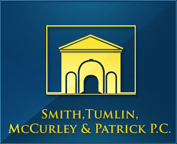 SMITH, TUMLIN, McCURLEY & PATRICK, P.C.94 Church StreetMarietta, GA 30060(770) 429-8200Fax: (770) 429-7888	WILL INFORMATION SHEET	To better utilize the time of your Will appointment, please fill out this sheet and bring it to your appointment.  If you don't know an answer, don't be concerned.  Just leave it blank. One of the purposes of the appointment is to answer your questions:Your legal name (Generally as you sign checks):__________________________________Social Security No.:_______________ Date of Birth: _______________Place of Birth:__________________________________________________Spouse's proper name (if applicable):______________________________________________Wife’s maiden name (if not included in proper name above) ___________________________Social Security No.:_______________ Date of Birth: _______________Place of Birth:__________________________________________________If you are presently a widow or a widower, what was the name of your spouse and the date of his or her death?  ____________________________________________________________________Your Home Address:____________________________________________________Home Telephone:______________ Work Telephone:_____________  Cell: ________________Your email address: __________________	 Spouse’s email address: ___________________Names and ages of children of this marriage.  Give addresses of adult children:___________________________________________________________________________________________________________________________________________________________________________________________________Names, ages and addresses of children by previous marriage:Yours:________________________________________________________________________________________________________________________Spouse’s:___________________________________________________________________________________________________________________________Note:  If you or your spouse has outstanding financial obligations pursuant to a previous marriage, please provide us with a copy of your divorce decree and/or divorce settlement agreement.Names and ages of grandchildren (Please identify each grandchild's parent):Grandchild’s Name:			Age of Grandchild:	Name of Grandchild’s Parent:____________________________	_______________	_________________________________________________________	_______________	_________________________________________________________	_______________	_________________________________________________________	_______________	_________________________________________________________	_______________	_____________________________Names and addresses of brother(s) and sister(s):Your siblings: _____________________________________________________________________________________________________________________________________________________Spouse’s siblings: ________________________________________________________________________________________________________________________________________________________Name(s) and address(es) of your parents (if deceased, please give year of death):____________________________________________________________________________________________________________________________________________________________________Name(s) and address(es) of Spouse's parents(if deceased, please give year of death):____________________________________________________________________________________________________________________________________________________________________Name and address of the person you want to serve as your Executor or co-Executors:Your Executor (usually your spouse first):_________________________________________________Your First Contingent Executor: _____________________________________________________________Your Second Contingent Executor: ___________________________________________________________Spouse’s Executor (usually your spouse first):_________________________________________________Spouse’s Contingent Executor: _____________________________________________________________Spouse’s Second Contingent Executor: ________________________________________________________Name and address of person you want to feed, clothe and care for your minor children until they are 18 (your children’s Guardians): _______________________________________________________________Contingent Guardians :______________________________________________________________Name and address of person or bank you want to be responsible for your children's assets until they are old enough to care for them (Their Trustee):_______________________________________________________________________________Contingent Trustee: ______________________________________________At what age should your minor children receive their portion of their trust?  All at Age 21 ____;  All at Age 25 ____;   50% at 25, 50% at 30 ______; 1/3 at 25, 1/3 at 30, 1/3 at 35 ____;   other ___________________Who is the beneficiary of your life insurance policies, retirement plans, or other death benefits?Your Beneficiary: __________________________________________Your Contingent Beneficiary:________________________________Spouse’s Beneficiary:______________________________________________Spouse’s Contingent Beneficiary:___________________________________Under whose name(s) is your home presently titled? __________________________________Is your home titled in joint names with right of survivorship?   _____________Do either you or your spouse have a checking or savings account, certificate of deposit, or other account which is titled jointly with a third party?  Does the other party have right of survivorship (i.e., will that party automatically own the account on your death)?______________________________________________________________________________________Specific Bequests:  Do you have certain items of personal property (e.g., a family heirloom, wedding ring or other jewelry, Husband's tools or gun collection, etc.) which you desire to leave to a particular individual?   Description of Your	Name of Individual   Personal Property:	Beneficiary:   _________________________	________________________________   _________________________	________________________________   _________________________	________________________________   _________________________	________________________________   _________________________	________________________________   _________________________	________________________________   Description of Spouse's	Name of Individual   Personal Property:	Beneficiary:   _________________________	________________________________   _________________________	________________________________   _________________________	________________________________   _________________________	________________________________Specific Bequests of Cash amounts:  Do you wish to leave a specific amount of money to any of your relatives or close friends?Name:			Amount_________________________	$__________________________________________________	$__________________________________________________	$__________________________Charitable Bequests:  Would you like to make a specific bequest (i.e. a specific amount of money) to be given to your church or another charity at the time of your death?Name of Charity:		Amount_________________________	$__________________________________________________	$_________________________Residual Bequest:  When all of the specific bequests have been distributed or paid, to whom would you like the rest of your estate distributed?  Make sure to consider the possibility that he/she will not survive you.__________________________________________________________________________________________________________________________________________________________________________________________________________________________________________________________________BASIC DISTRIBUTION:1.   TO SPOUSE, THEN TO HEIRS				______YES	______NO2.  Trust for Benefit of Spouse with remainder to children		______YES      ______NO2.  If SPOUSE PREDECEASED, DISTRIBUTION:			A.  OUTRIGHT-Equally to Children				______YES	______NOB.  IN TRUST-Spray Trust (Trustee Discretion)			______YES	______NO                        -Divide equally among children			______YES	______NO3.  OTHER (SPECIFY):___________________________________________________________________________________4.  Any DEPENDENTS OR persons for whom you feel responsible that have UNIQUE problems or special needs?5.  IF COMBINED ASSETS  $5,300,000.00, IS TAX PLANNING DESIRED?	______YES	______NO If yes, please furnish recent tax return and financial statement.6.  HAVE YOU EVER MADE GIFTS TO CHILDREN OR OTHERS OVER THE MAXIMUM ANNUAL EXCLUSION, USING A PORTION OF YOUR LIFETIME ESTATE TAX EXEMPTION?Burial Instructions:  Do you have a preference for any of the following:   You:        Spouse:   _____        _____ 	Reaffirm organ donation   _____        _____	Burial, simply and without		extravagance   _____        _____	Cremation   _____        _____	Other:__________________________Note!   Although your Will may indicate your preference for your burial or cremation and similar funeral requests, it is very likely that your funeral and burial or cremation will be completed before the terms of your Will are reviewed.  You should make that decision in an Advance Directive for Health Care so that your Health Care agent will know your desire.Do you have any other special concerns that need to be addressed in your Will? ____________________________________________________________________________________________________________________________________________________________________________NOTE:	1. PLEASE EXAMINE BENEFICIARIES ON PENSION PLANS, IRA'S, INSURANCE, ETC.       as these are not Probate assets unless the beneficiary is your Estate.	2.  DO YOU HAVE PROPERTY IN JOINT TENANCY WITH RIGHT OF SURVIVORSHIP?			______YES	______NOHow is residence titled?Do you have property in a trust or are you a beneficary of a trust?If so, please specify:									5.  Do you have a power of appointment?           yes	             noADVANCED HEALTH CARE DIRECTIVE:		FINANCIAL POWER OF ATTORNEY_______________________________________		_______________________________________Name of Health Care Agent				Name of Financial Agent_______________________________________		______________________________________________________________________________		_______________________________________Address and phone number of Health Agent		Address, phone number and email addressof Financial Agent_______________________________________		_______________________________________Name of First Successor Health Care Agent		Name of First Successor Financial Agent_______________________________________		______________________________________________________________________________		_______________________________________Address and phone number of First Successor Agent	Address, phone number and email address of First Successor Agent_______________________________________		_______________________________________Name of Second Successor Health Care Agent		Name of Second Successor Financial Agent_______________________________________		______________________________________________________________________________		_______________________________________Address and phone number of Second			Address, phone number and email address Successor Agent 					of Second Successor AgentTHINGS TO BRING WITH YOU TO YOUR WILL APPOINTMENT, IF YOU CAN LOCATE THEM:cOPY OF DEEDS TO REAL PROPERTY;DECLARATION PAGE OF INSURANCE POLiCIES;SUMMARY PAGE OF INVESTMENT ACCOUNTS;MOST RECENT RETIREMENT ACCOUNT SUMMARIES;COPIES OF TRUST agreementS;copies of previous/current wills.